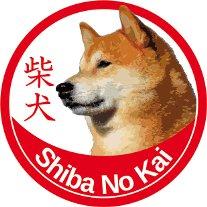 Shiba-Specialen 2022Officiell Nationell UtställningResultat i korthet – vinnare i respektive klass(fullständigt resultat presenteras i nästa nummer av Shiban)BIS/BIMBIS: DK UCH SE UCH 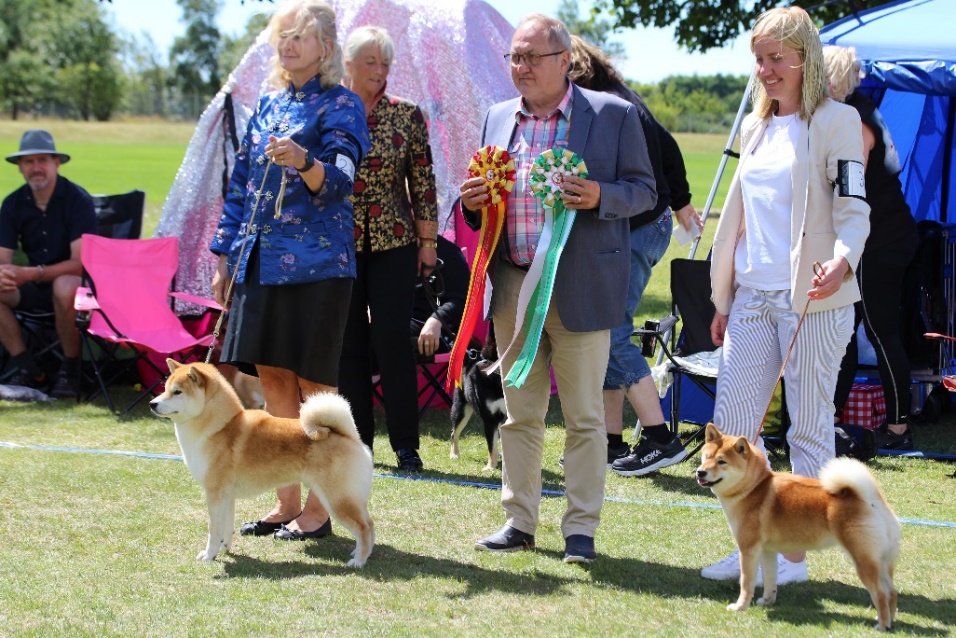 Dar Chingiza Choice Best SE59541/2019  FÖDD 2019-04-07, E. BY CH RU CH Dar Chingiza Ocean Of Love , U. RU CH Dar Chingiza Never Ending Story , Uppf Avdeeva A, Ryssland , Ägare Novén Bäckström Elisabeth, VellingeBIM: Noven's Eloize SE48641/2021  FÖDD 2021-06-15, E. CZ CH SE&DK UCH C.I.B. VDH CH NL CH SE V-18 Mara-Shimas Hasha Go , U. Noven's Kensha , Uppf Novén Bäckström Elisabeth, Bäckström Lars, Vellinge , Ägare Andersson Helena, NossebroBIS/BIM – UNGDOM 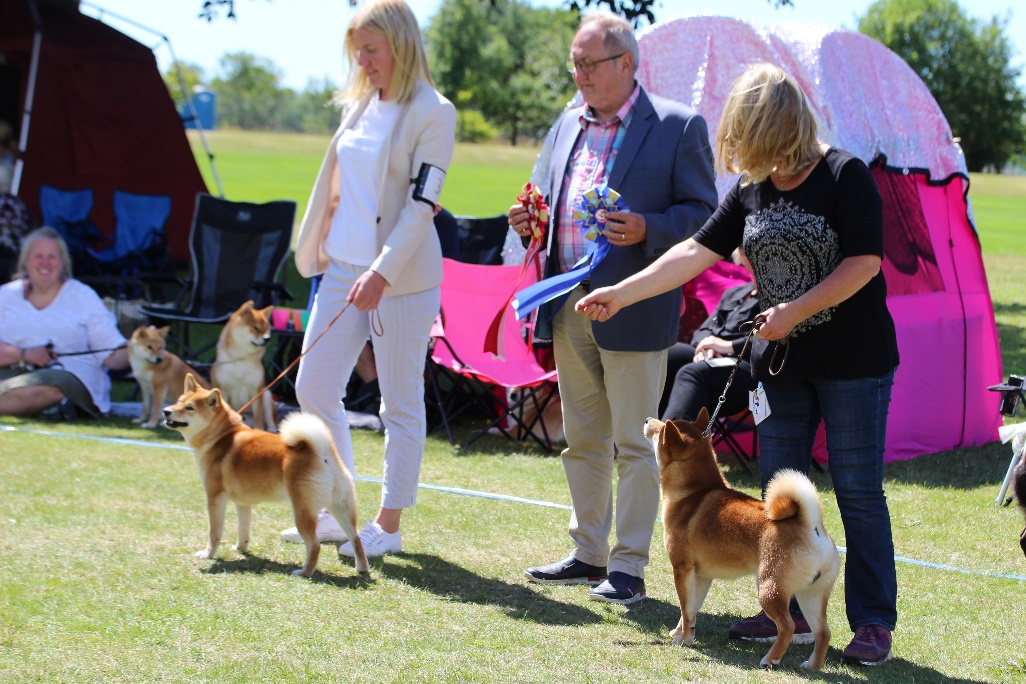 BIS: Noven's Eloize SE48641/2021  FÖDD 2021-06-15, E. CZ CH SE&DK UCH C.I.B. VDH CH NL CH SE V-18 MaraShimas Hash Go , U. Noven's Kensha , Uppf Novén Bäckström Elisabeth, Bäckström Lars, Vellinge Ägare:Andersson Helena, NossebroBIM: Tussilago Amazing Shogun SE38189/2021  FÖDD 2021-04-15, E. SE UCH DK UCH Posh Shorai , U. Kringelmyras Black Widow , Uppf Polfalk Nilsson Åsa, Larsson Susann, Motala , Ägare Mårtensson Annika, MalmöVALPKLASS 4-6 MÅNADER – HANAR 		      VALPKLASS 4-6 MÅNADER – TIKAR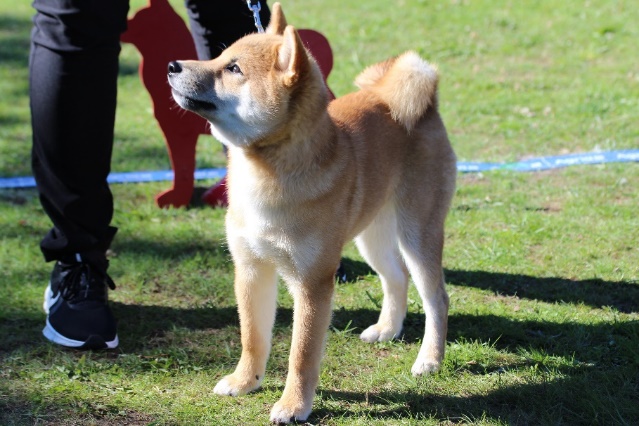 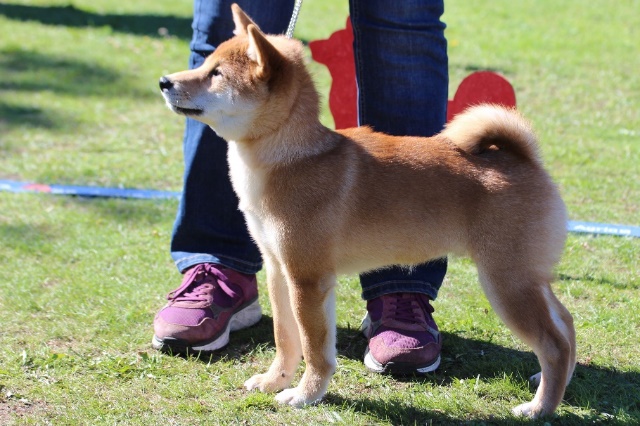 Chonix Ippon SE21708/2022  FÖDD 2022-02-27 		Chonix Izea SE21711/2022  FÖDD 2022-02-27Uppf Mårtensson Annika, Malmö 			Uppf Mårtensson Annika, MalmöÄgare Åström Ann-Karin, Kävlinge 			Ägare Mårtensson Annika, Malmö		     VALPKLASS 6-9 MÅNADER – HANAR 		     VALPKLASS 6-9 MÅNADER – TIKAR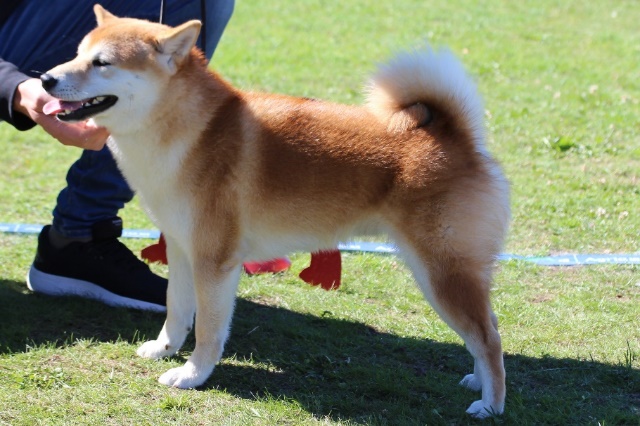 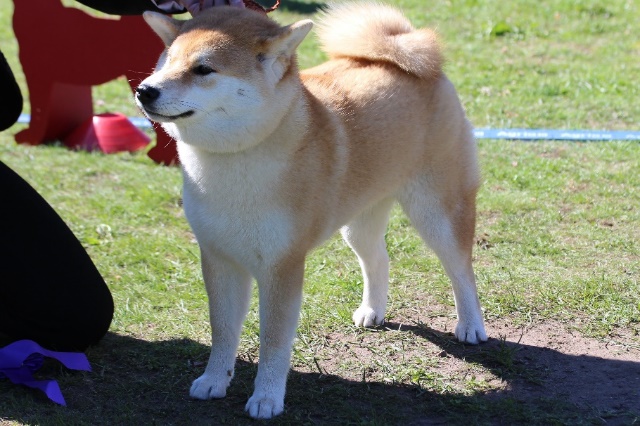 Okami’s Vox A Lupus SE67391/2021  FÖDD 2021-10-15,	Miyabi Sora San SE18233/2022  FÖDD 2021-10-13Uppf Skoglund Helena, Säffle 			Uppf Pavlovic Sabina, KroatienÄgare Ottosson Peter, Ängelholm			Ägare Prorokovic Siddik Tania, AngeredHANARJUNIORKLASS		UNGHUNDSKLASS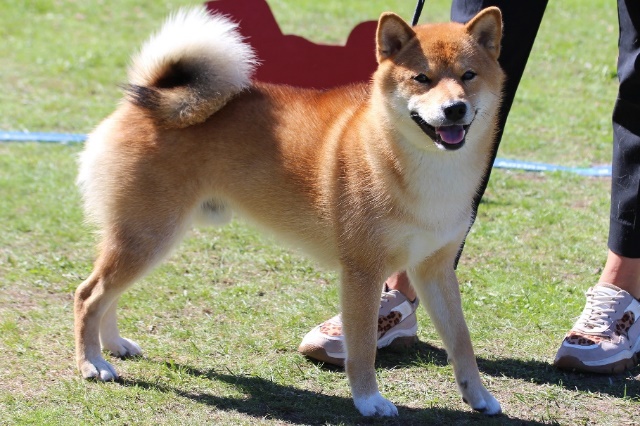 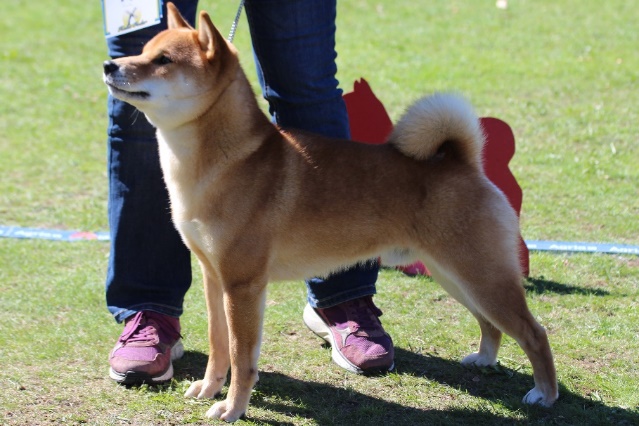 Tussilago Amazing Shogun SE38189/2021  FÖDD 2021-04-15 	Chonix Fumito SE15818/2021  FÖDD 2021-01-07 Uppf Polfalk Nilsson Åsa, Larsson Susann, Motala 		Uppf Mårtensson Annika, Malmö , Ägare Mårtensson Annika, Malmö			Ägare Skoglund Lovisa, Malmö ÖPPEN KLASS 			                    CHAMPIONKLASS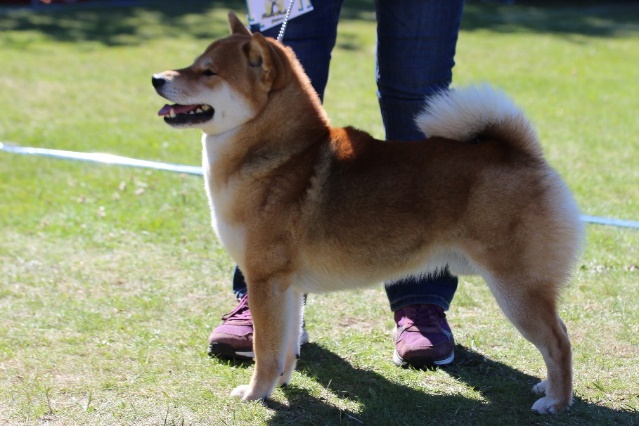 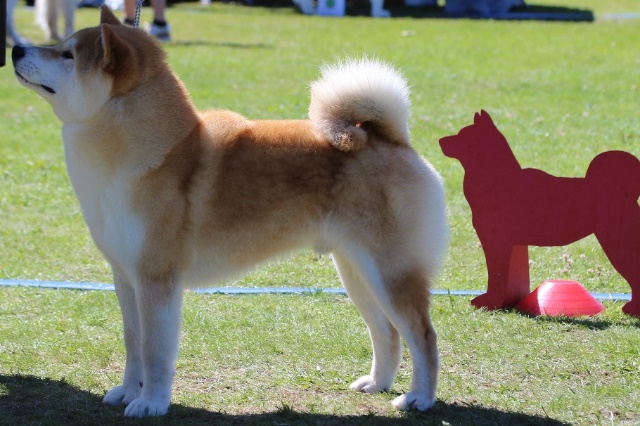 Rollick’s Classy Chikashi SE40716/2019  FÖDD 2019-06-08 	DK UCH SE UCH Dar Chingiza Choice Best Uppf Mellin Charlotta, Wester Anna, Nyköping 		Uppf Avdeeva A, RysslandÄgare Mårtensson Annika, Malmö			Ägare Novén Bäckström Elisabeth, VellingeTIKARJUNIORKLASS 				UNGHUNDSKLASS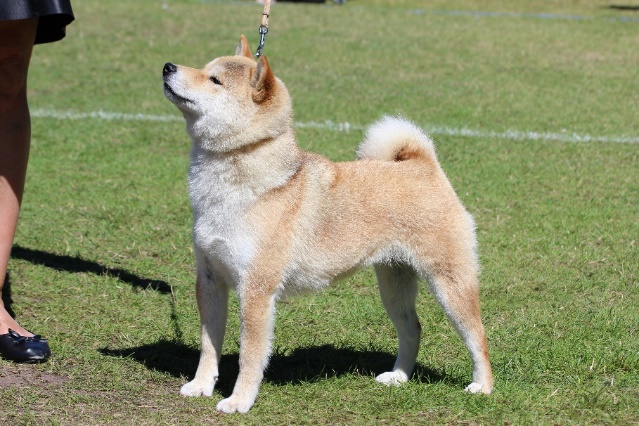 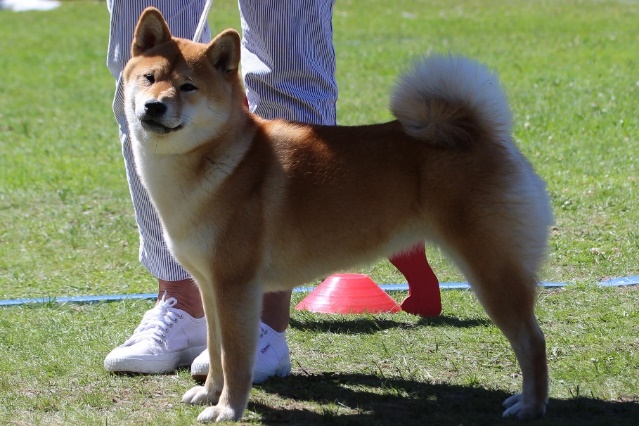 Noven’s Eloize SE48641/2021  FÖDD 2021-06-15 		Noven’s Nori-The One And Only SE52939/2020  		FÖDD 2020-08-20Uppf Novén Bäckström Elisabeth, Bäckström Lars, Vellinge 		Uppf Novén Bäckström Elisabeth, Bäckström Lars, VellingeÄgare Andersson Helena, Nossebro 		Ägare Novén Bäckström Elisabeth, VellingeÖPPEN KLASS				CHAMPIONKLASS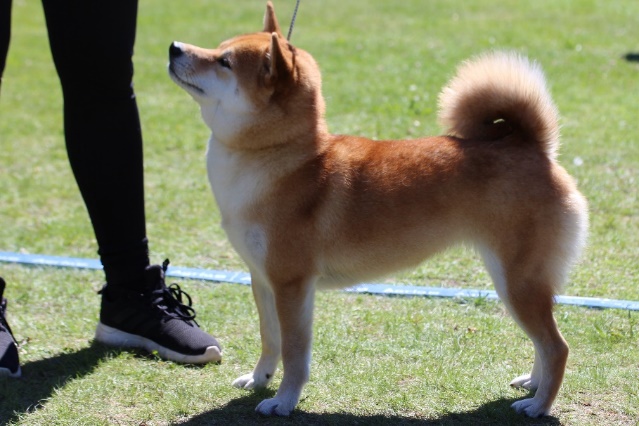 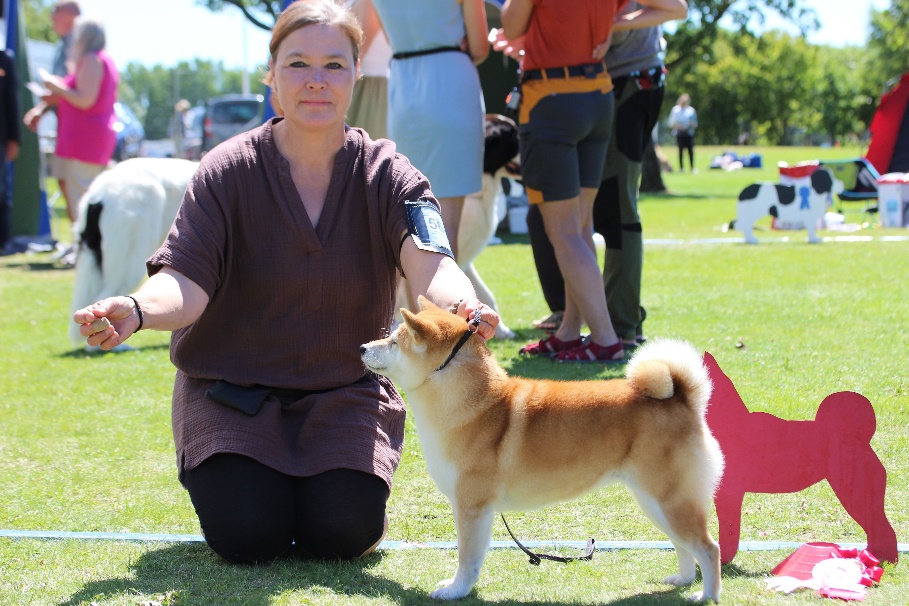 Beninakamas Bedårande Söt SE46201/2020 		NORD UCH Okami’s Personal Choice FÖDD 2020-07-01		SE17717/2016  FÖDD 2016-01-28Uppf Arborelius Lotta, Tyresö		Uppf Skoglund Lidberg Helena, Säffle Ägare Eriksson Sandra, Sollentuna 		Ägare Skoglund Helena, SäffleVETERANKLASS 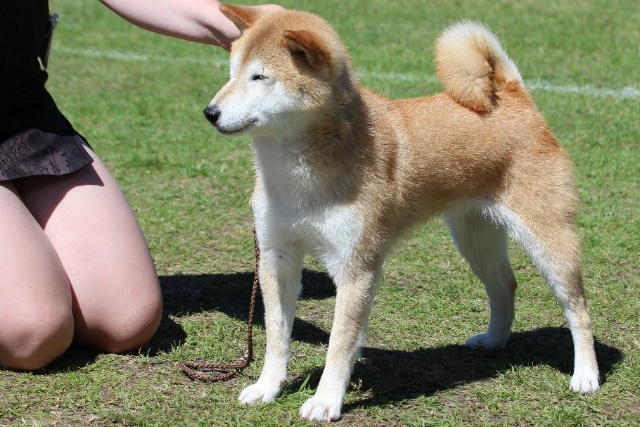 NORD UCH Noven's Toyama SE54701/2012  FÖDD 2012-09-14, Uppf Novén Bäckström Elisabeth, Vellinge,Ägare Ragnvid Anna, ÄngelholmUPPFÖDARKLASS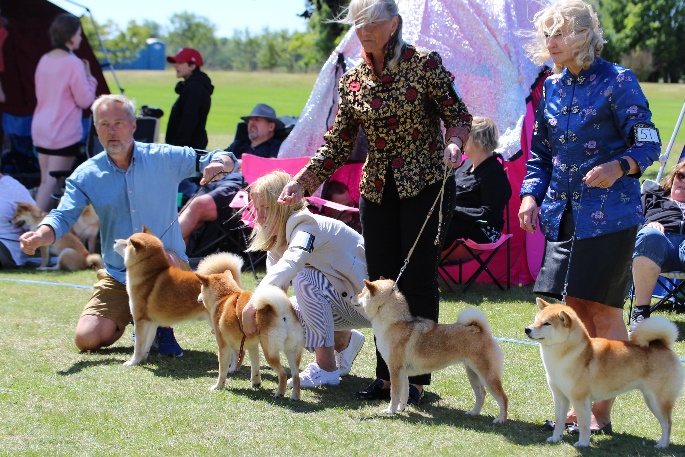 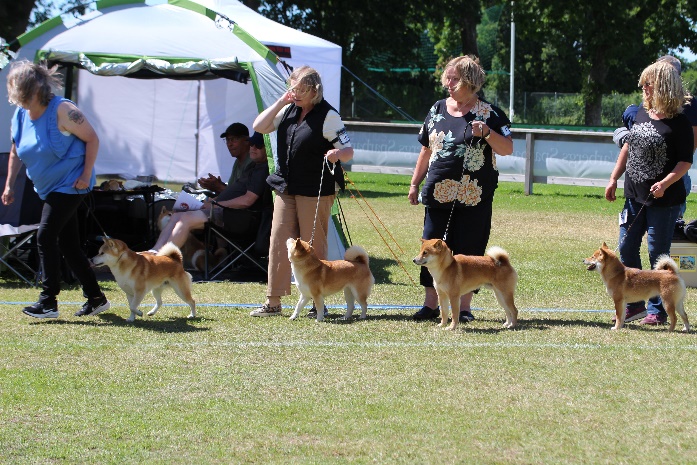 UPPFÖDARE:  Novén Bäckström Elisabeth, Bäckström Lars, Vellinge, Kennel Noven'STÄVLAR MED:    14   15   23   24   28   29   34   35   36   37   38   39   44   51   52   53   54   58   60UPPFÖDARE:  Mårtensson Annika, Malmö, Kennel ChonixTÄVLAR MED:    13   19   21   22   30   31   43   48   49   57